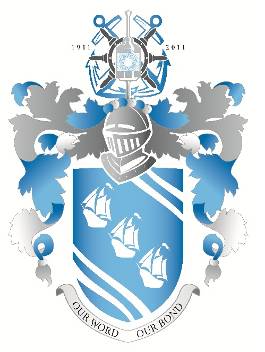 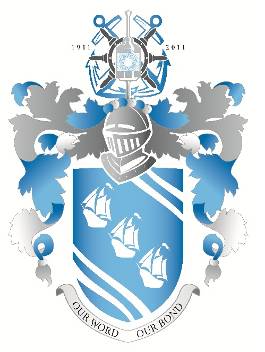 Telephone: +65 64309777Email: info@ics.org.sg Please type or write clearlyPayment OptionsOption One  TT Internet Bank Transfer to ICS bank account (Please provide a printout of the transaction)Name of Bank: Standard Chartered Bank
Beneficiary Name: INSTITUTE OF CHARTERED SHIPBROKERS
Account No. 23-0-290335-2
Bank Code = 7144
Branch Code= 023Please ensure that you quote your invoice number as the payment reference AND all bank charges are to be paid by remitter.Option Two  Transfer via "PAYNOW" using our UEN No. : " S78SS0006H0A1Option Three I have enclosed a cheque made payable to Institute of Chartered Shipbrokers and sent it to:6 Raffles Quay#15-00Singapore 048580Option Four 
Cash Payment (You may come to our office and make payment by cash.)	Delivery Options   Delivery by courier ($10 for the first 1 kg) 

  Self-collection Address:  6 Raffles Quay #15-00 Singapore 048580Collection Period: 14:00-18:30 Monday to Friday onlyNote: Unless otherwise stated, latest editions will be suppliedCostQuantityIntroduction to Shipping Course BookS$190Legal Principles in Shipping Business Course BookS$190Economics of Sea Transport and International Trade Course BookS$190Shipping Business Course Book S$190Dry Cargo Chartering Course Book S$190Ship Operations and Management Course Book S$190Ship Sale and Purchase Course Book S$190Tanker Chartering Course Book S$190Liner Trades Course Book S$190Port Agency Course Book S$190Logistics and Multi-modal Transport Course Book S$190Port and Terminal Management Course Book S$190Shipping Law Course Book S$190Marine Insurance Course Book S$190Shipping Finance Course Book S$190Offshore Support Industry S$190Additional ReadingPort Agency (Malcolm Latarche)    S$75Sale and Purchase (William V. Packard)    S$75Quality Ashore - ICS History Book (Softback)    S$35